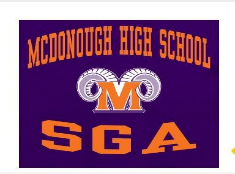 COMPLETED APPLICATION & SPEECH DUE DATE: FRIDAY, DECEMBER 11, 2020 BY 3PM – NO EXCEPTIONS!Requirements to run for 2020-21 class office positions: ALL: 	Must meet CCPS eligibility requirements - at least 2.25 GPA, no “F” grades, 4.5 absences or less for previous quarter2020:	Must have been at least “moderately active” in class council this year; must have served in S.G.A. this year2019:	Must have been at least “moderately active” in class council this year; must have served in S.G.A. past 2 years 2018:	Must have been at least “moderately active” in class council this year; must have served in a class officer position for at least one year with THIS class prior to senior year, must have served in S.G.A. for the past 2 years Candidate Name: ___________________________ Class Year: ________ Please  CIRCLE  the desired position below:Class President     |     Class Vice President    |    Class Treasurer    |    Class Secretary    |     Class Historian
-----------------------------------------------------------------------------------------------------------------------------------------------------------------------
Current Class Sponsor Electronic Signature:  _____________________________  
Please answer as accurately as possible below:Indicate level of student’s involvement in class activities (meetings, fundraisers, events, etc.) for this school year.___ Extremely Active (90-100%)   ___ Moderately Active (75%)   ___ Seldom Active (50%)  ___ Rarely Active (0-25%)S.G.A. Advisor Signature: ___________________________    CCPS Eligibility 4th Quarter:  ___ Eligible ____ Ineligible # of Years in S.G.A: ______   |  Attended Prior Election Workshop in 2020? _______ FOR SENIOR OFFICERS ONLY: Previous Class Officer Position(s) Held: _______________________ Year(s): __________ ------------------------------------------------------------------------------------------------------------------------------------------------------------------------IMPORTANT!! ADDITIONAL INFORMATION FOR CANDIDATE AND PARENTCampaign Speech:A campaign speech must be included with the submission of this application. This speech:Should be TYPED on a separate sheet of paperShould be 200 words or lessShould only highlight your own qualities, previous class involvement, contributions, and/or leadership abilities, etc.Should not mention any other students (by name or position)Should not mention any social media contact information (Facebook, Twitter, SnapChat, Vine, Instagram, etc.)Will be reviewed, proofread, and approved by Administration before student is considered a valid candidateCampaigning Rules:The S.G.A. advisor will hold a meeting with all approved candidates onTuesday, December 15, 2020 to review the campaigning rules as stated in the S.G.A. constitution. If candidate does not attend this meeting, he/she will still be held accountable for all that will be discussed, which includes being disqualified if any campaign rules are violated.Recording of Campaign Speech:All campaign speeches will be pre-recorded by the S.G.A. Advisor. This will allow speeches to be edited for inappropriate content and to display each candidate in his or her best appearance. The S.G.A. Advisor will schedule the candidate taping once the submitted speech has been approved. If candidate does not keep his/her scheduled appointment (i.e. “no show”), he/she will forfeit this particular campaigning opportunity to be seen and/or heard by their peers. All speeches will be aired via television on a day and time as approved by the Principal.Student Government Association Involvement:If elected as a class officer for next year, the student will automatically become a member of the S.G.A. general assembly, which is an additional organization with additional obligations. Therefore, many additional hours will be required to be spent outside of school attending meetings and functions. This is a high priority position that should be taken seriously. Students may be removed from this position if they do not fulfill their responsibilities. Please carefully weigh all of the costs (i.e. other obligations scheduled for next year) before submitting this application.Please Sign Below:We have read and do understand the above mentioned deadlines, requirements and procedures associated with running for class office. Therefore, by electronically signing below, we hereby accept the duties, responsibilities and consequences of this class officer position as outlined in this application and in the S.G.A. Constitution that is posted on McDonough High School’s website.  ______________________________________________         ___________________________	____________Candidate Signature                                                                                                         		Date______________________________________________       ___________________________	______________Parent Signature                                                                                                               			Date